Finding Equivalent addition and Subtraction Expressions Behaviours/StrategiesFinding Equivalent addition and Subtraction Expressions Behaviours/StrategiesFinding Equivalent addition and Subtraction Expressions Behaviours/StrategiesStudent chooses 3 random numbers and adds them together to see if they equal 50.Student models the tosses concretely, lining up concrete models end to end to prove equality, but doesn’t write related number sentences.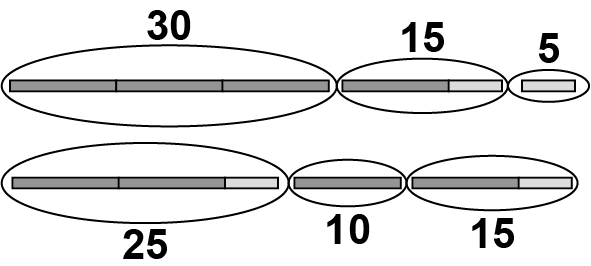 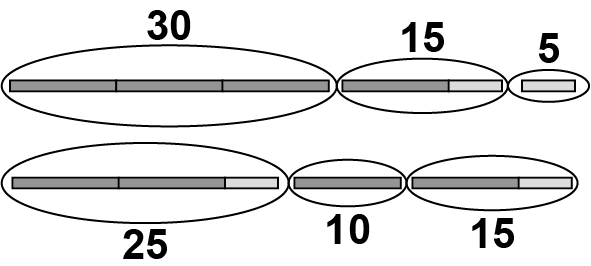 Student models the tosses concretely and uses the values to prove equality, but has difficulty writing the related number sentences.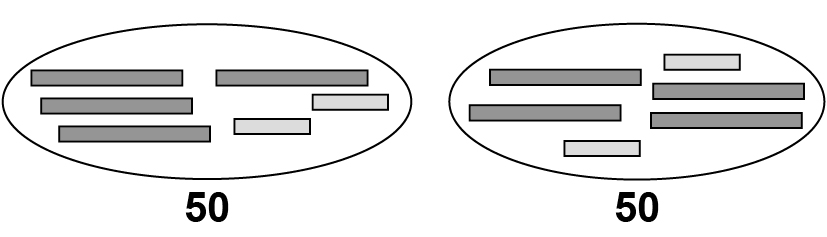 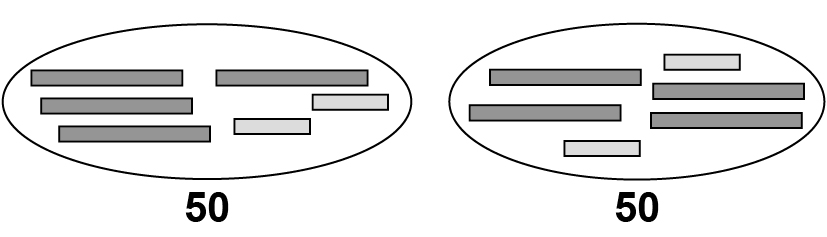 Observations/DocumentationObservations/DocumentationObservations/DocumentationStudent models the tosses pictorially and proves equality, but doesn’t write related number sentences or see equivalent expressions.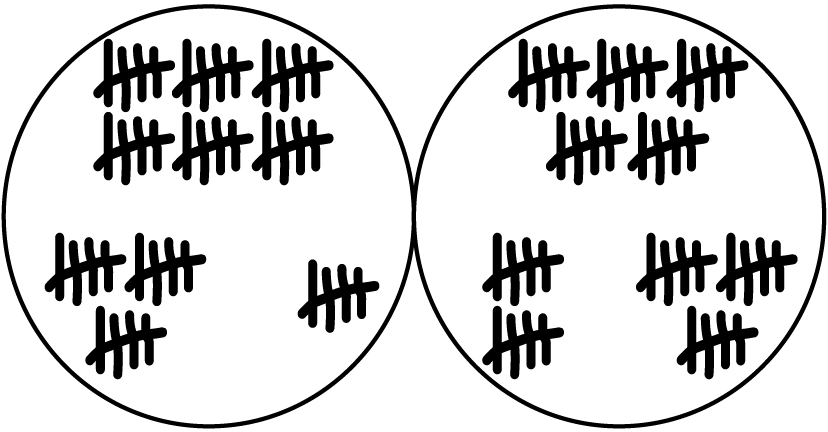 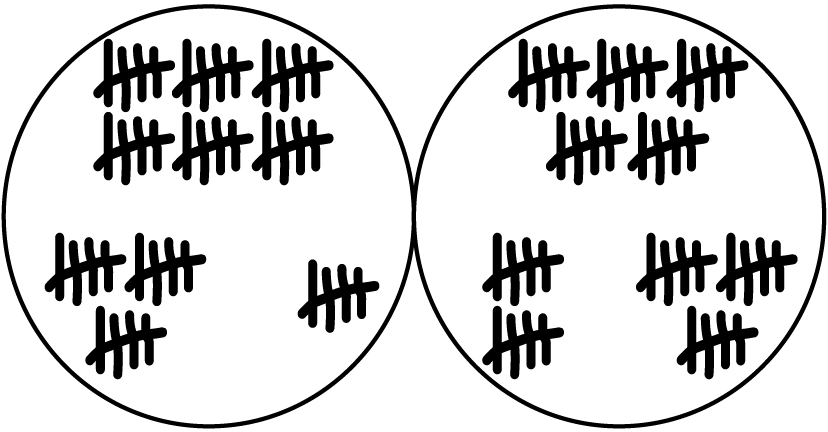 Student writes number sentences to show the total scores, then compares the sums to prove equality.Student writes number sentences to show the total scores and uses reasoning to prove equality.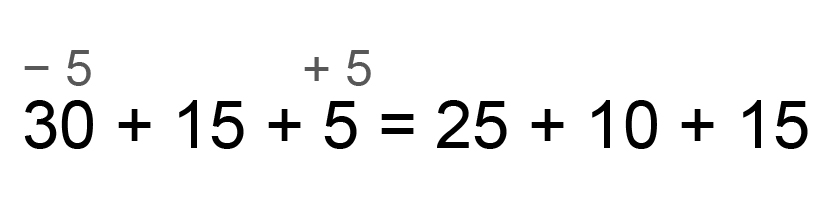 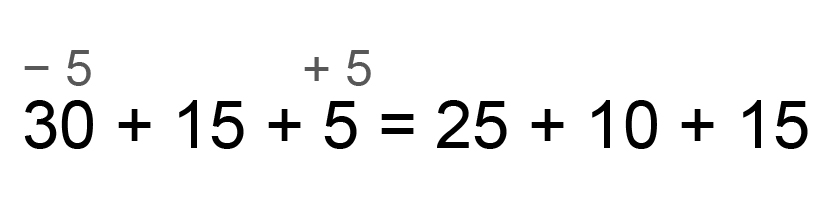 Observations/DocumentationObservations/DocumentationObservations/Documentation